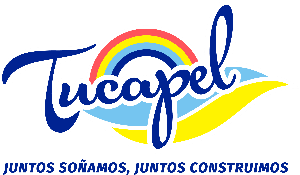 TIPO DE NORMADENOMINACION NORMANUMERO NORMAFECHA NORMAFECHA DE PUBLICACION EN EL DO O INDICACION DEL MEDIO Y FORMA DE PUBLICIDAD(SEGÚN ART 45 Y SIG LEY 19.980)TIENE ENFECTOS GENERALESFECHA ULTIMA ACTUALIZACION (DD/MM/AAAA) SI CORRESPONDE A ACTOS Y RESOLUCIONES CON EFECTOS GENERALESBREVE DESCRIPCION DEL OBJETO DEL ACTOENLACE A LA PUBLICACIONENLACE A LA MODIFICACIONDecretoAlcaldicio233001/08/2018Sitio web organizaciónNoNo aplicaOrdena clausura de local comercialenlaceNo aplicaDecretoAlcaldicio234103/08/2018Sitio web organizaciónNoNo aplicaAutoriza  Transferencia Patentes Roles 4-40208 y 4-40557.-enlaceNo aplicaDecretoAlcaldicio235503/08/2018Sitio web organizaciónNoNo aplicaElimina  Transferencia Patente Rol4-40142.-enlaceNo aplicaDecretoAlcaldicio235903/08/2018Sitio web organizaciónNoNo aplicaAutoriza Transferencia Patente Rol4-40195.-enlaceNo aplicaDecretoAlcaldicio2380 06/08/2018Sitio web organizaciónNoNo aplicaAutoriza Transferencia Patente Rol4-40063.-enlaceNo aplicaDecreto Alcaldicio239207/08/2018Sitio web organizaciónNoNo aplicaAutoriza     Convenio    Patente Rol 2-20658.-enlaceNo aplicaDecretoAlcaldicio 241308/08/2018Sitio web organizaciónNoNo aplicaOrdena alzamiento de clausura de  local comercial.-enlaceNo aplicaDecretoAlcaldicio243510/08/2018Sitio web organizaciónNo No aplicaAutoriza Transferencia  Patente Rol2-20800.-enlaceNo aplica